Нижнесвирский государственный природный заповедник Создан 11 июня 1980 года.Заповедник расположен на правобережье р. Свирь и побережье Ладожского озера.   Леса здесь разных типов: в основном это сосняк с лишайниками, мхами и черникой, реже осинники, березняки и ольшаники. Болота в заповеднике топкие. Природа этого края значительно пострадала во время Великой Отечественной войны, позже - от стихийных бедствий и многочисленных пожаров, большинство которых возникло по вине людей. Вырубался лес на хозяйственные нужды. Негативно влияли на животный и растительный мир этих мест и беспорядочные посещения туристов, рыболовов, грибников, ягодников.Основная причина организации заповедника - необходимость охраны богатой фауны с представителями редких видов уникального водоёма Ладоги и  его побережий. С созданием ООПТ возросло количество бобровых поселений, увеличилась численность серых журавлей, а на внутренних озерах стали встречаться серые гуси, исчезнувшие в 1960-х годах.  Зарастают места стоянок «диких» туристов.На территории заповедника зарегистрировано 256 видов птиц, 538 видов высших сосудистых растений, 44 вида млекопитающих.Из растений господствуют осоки, сфагновые мхи, клюква, морошка. Заболоченные берега покрыты зарослями тростника, камыша, осок. Свирская губа известна зарослями водного многолетника – альдрованды – растение хищник, поедающее насекомых и личинок. Здесь водятся бурый медведь, барсук, белка-летяга, выдра, бобр, рысь и другие звери, встречается редкий хищник - росомаха. Очень богат птичий мир заповедника, в том числе и внесенные в Красную книгу России: орлан-белохвост, скопа, чёрный аист, филин, бородатая неясыть, глухарь, рябчик, тетерев, белая куропатка, серый журавль, выпь, кулик-травник. Весной и осенью сюда собираются тысячи перелетных птиц: лебедь-кликун и малый (тундровый) лебедь, разные виды гусей (серый, гуменник, белолобая казарка и другие), разнообразные виды куликов.  Воды Ладоги населяет эндемик здешних мест - ладожская кольчатая нерпа.Здесь расположены крупные нерестилища щуки, леща, язя, судака, окуня, плотвы и других рыб. 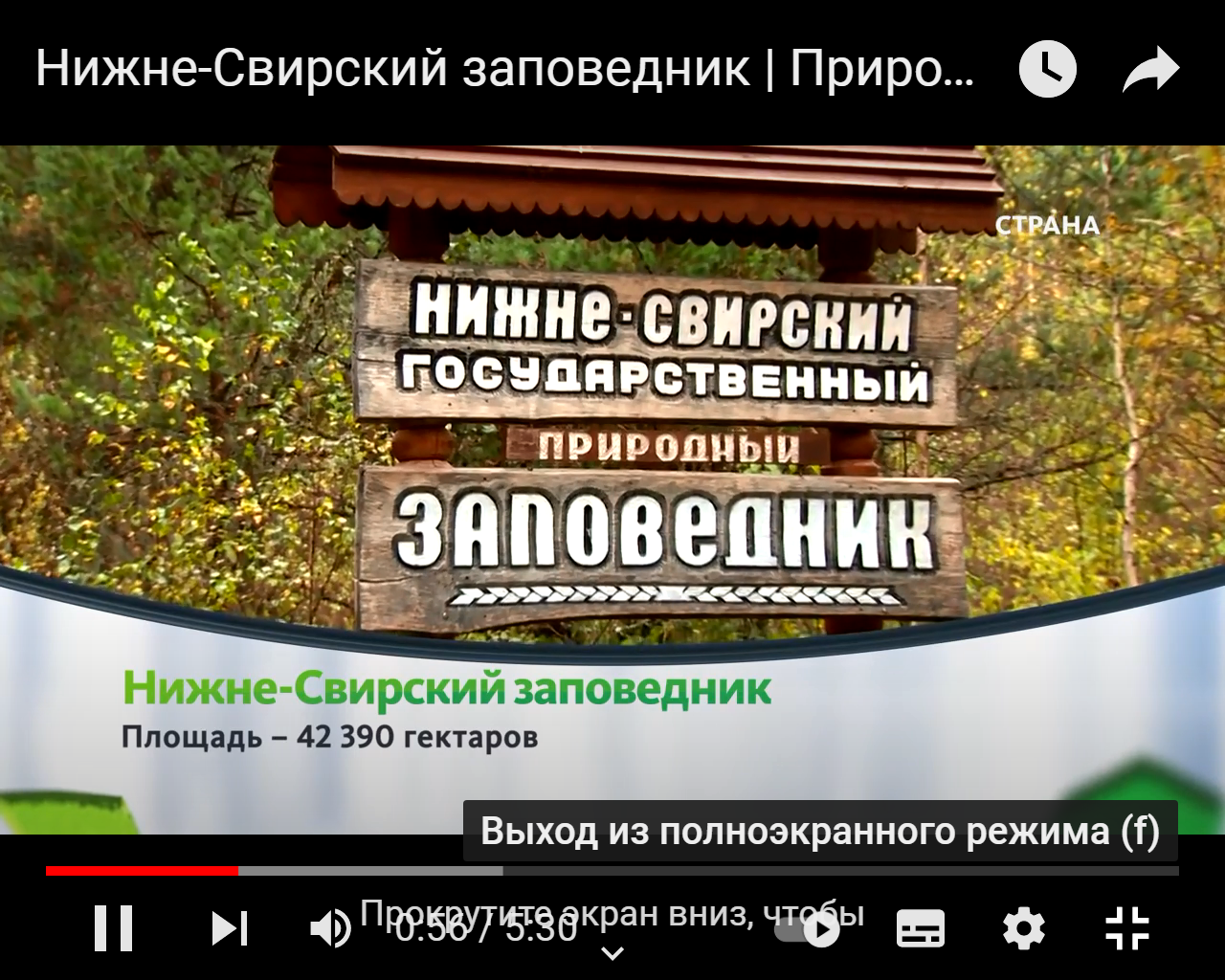 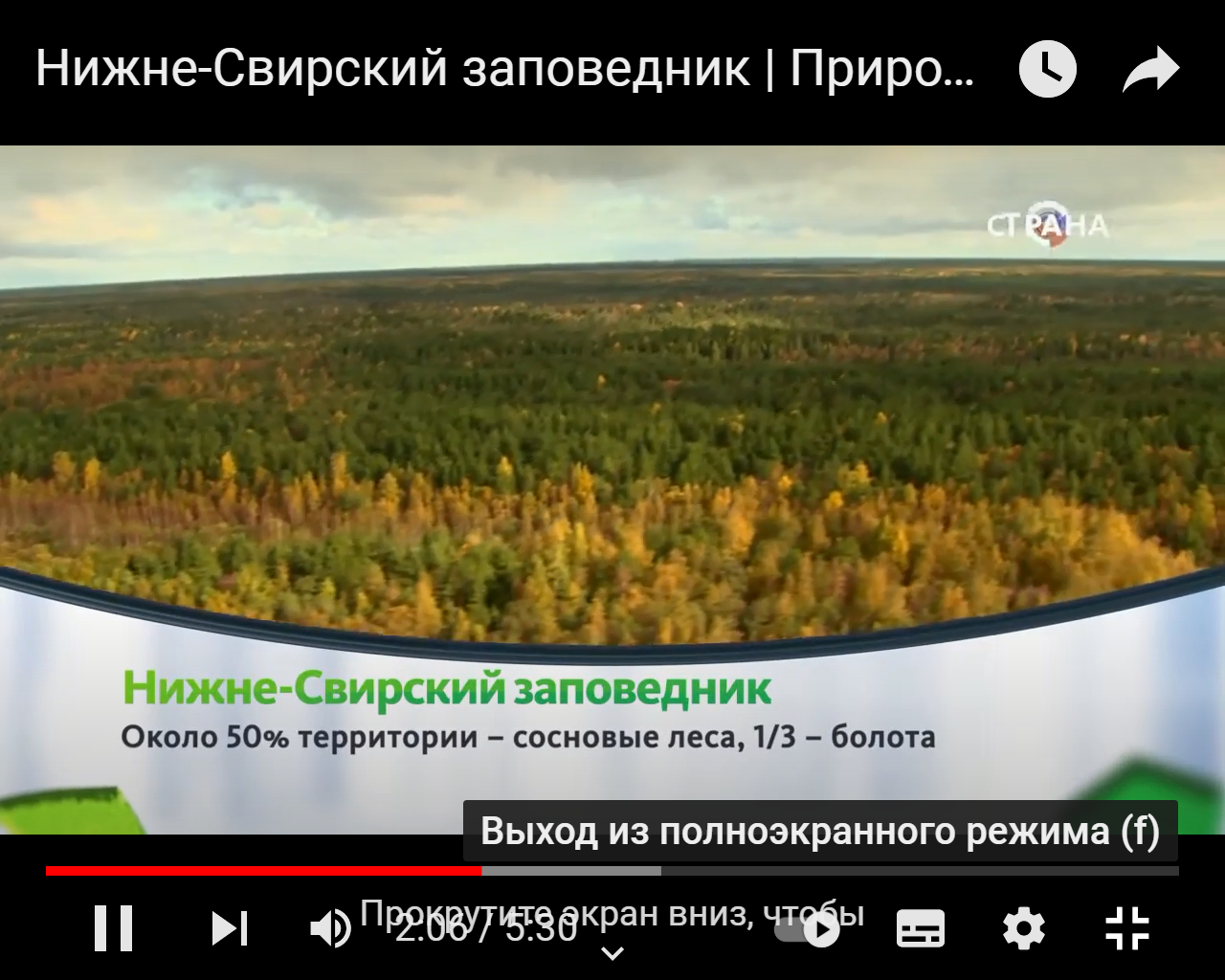 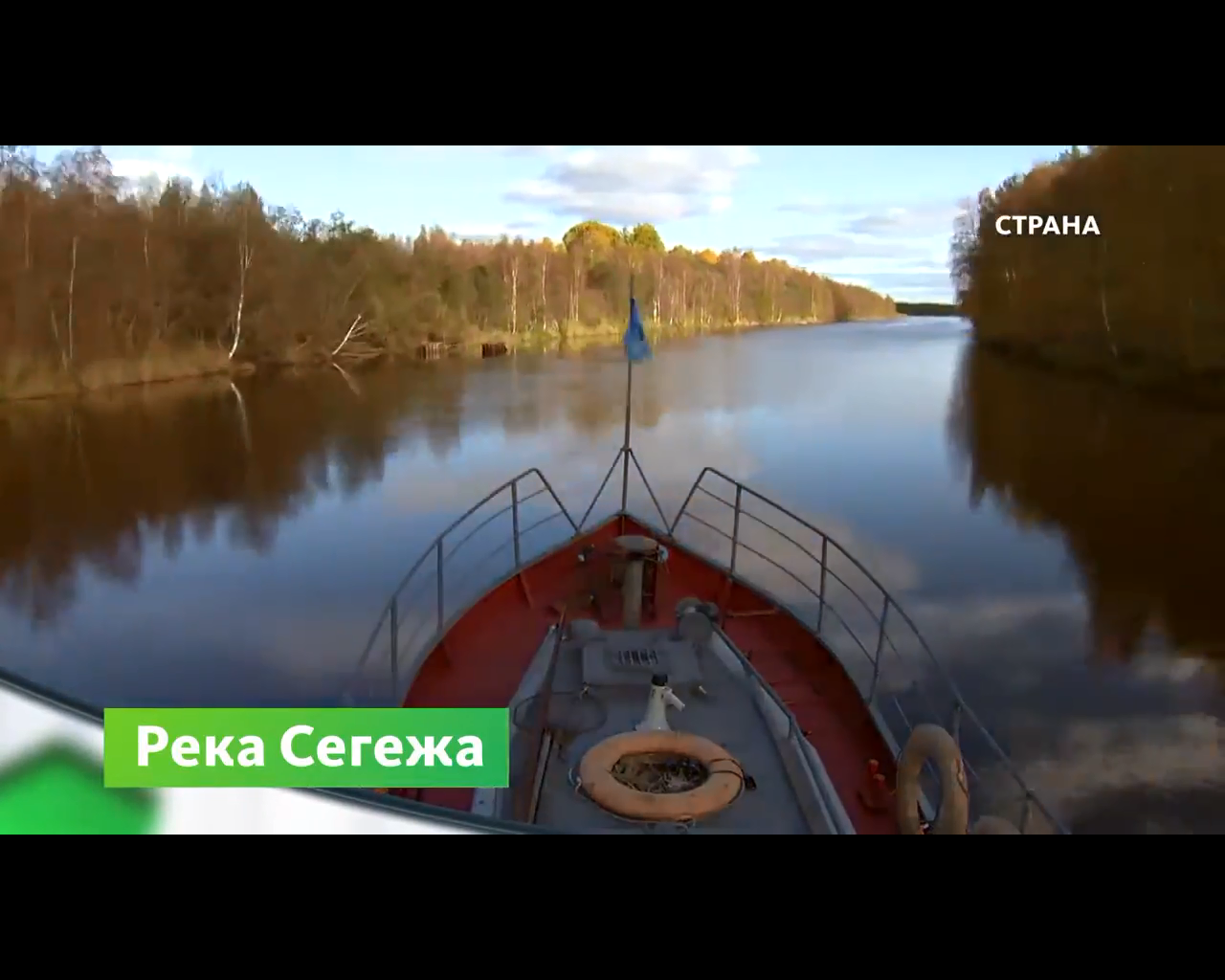 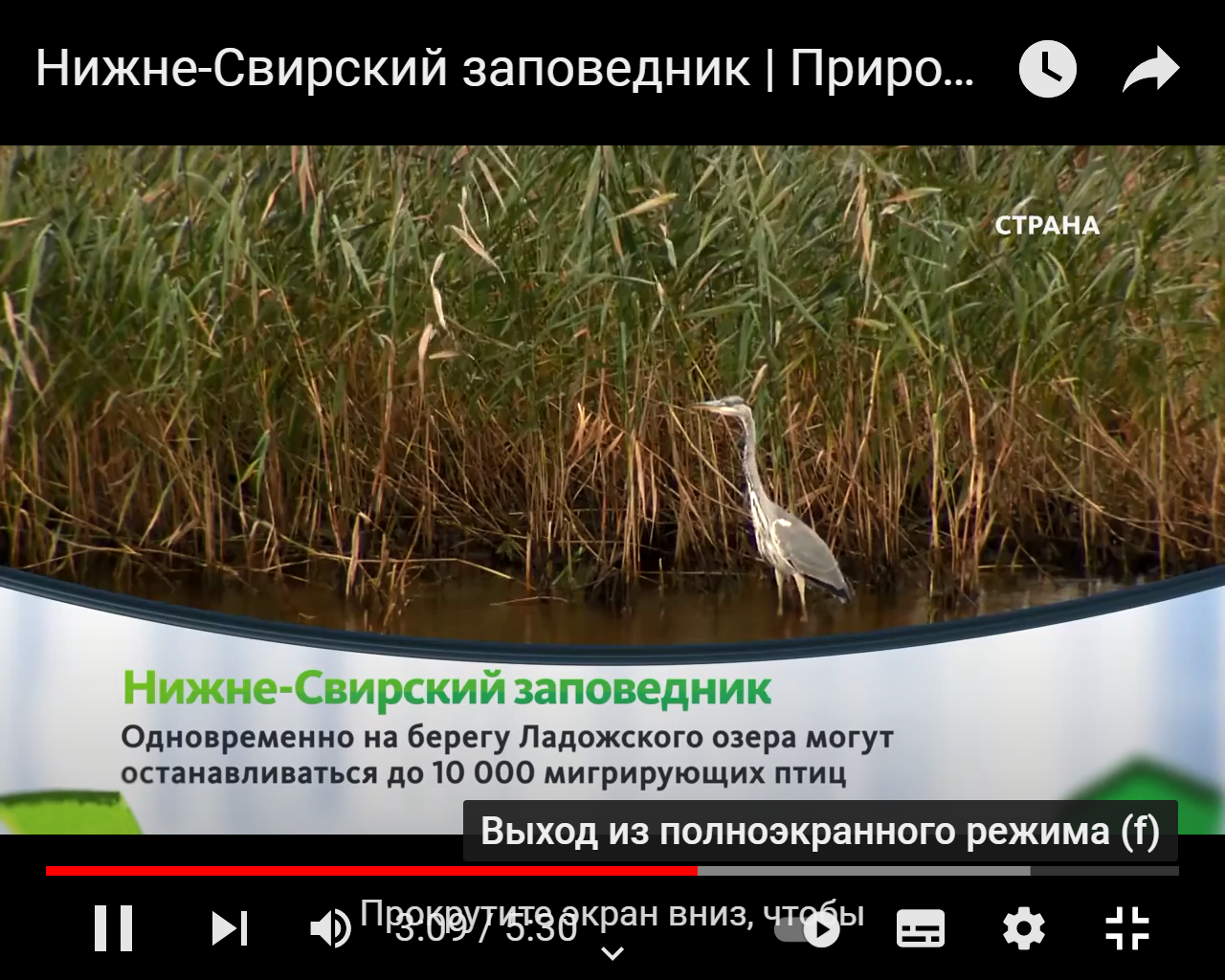 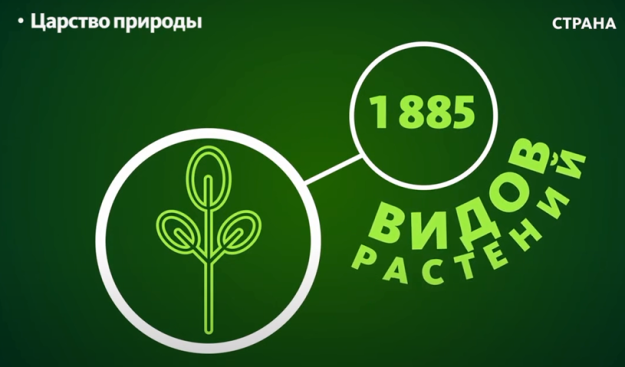 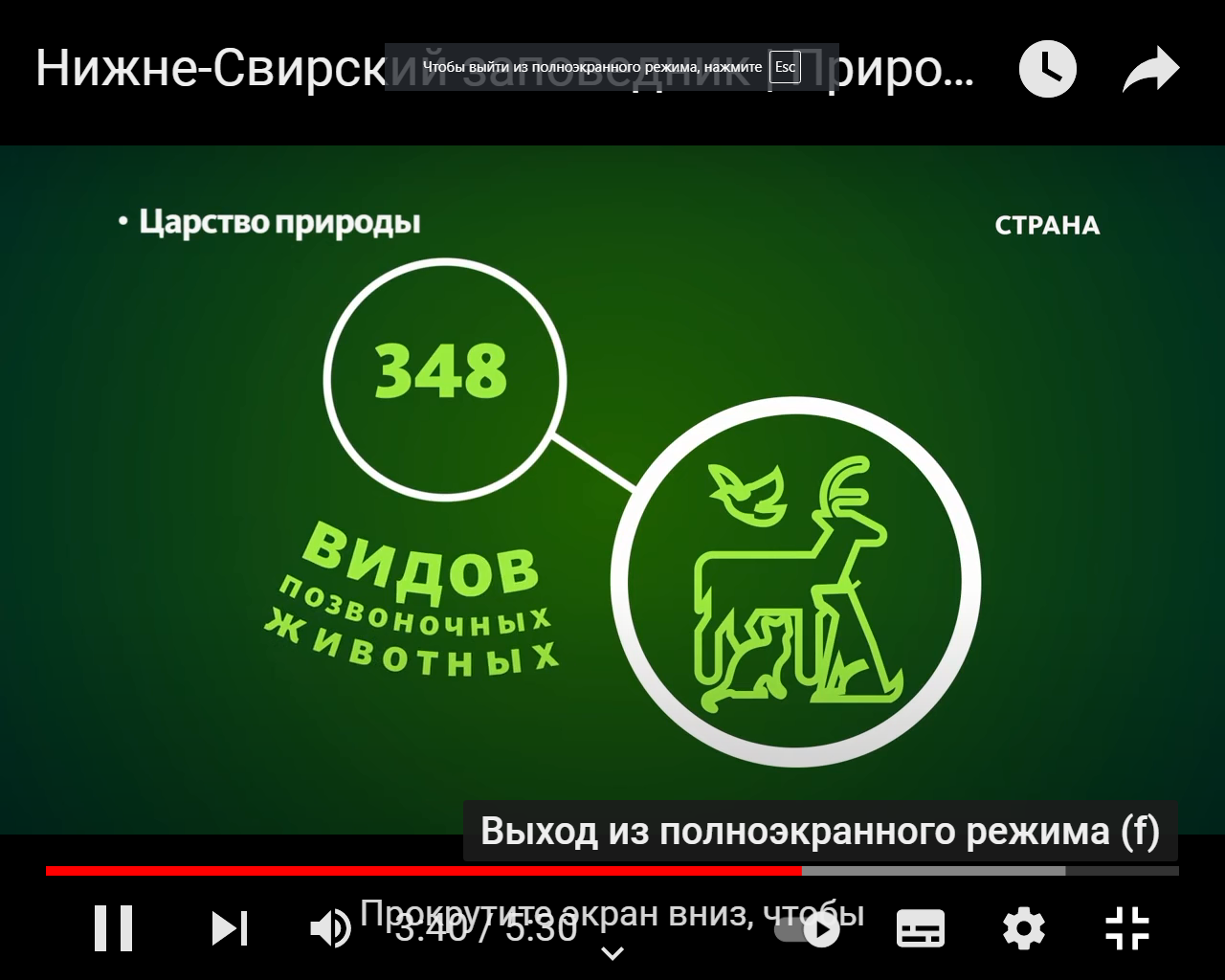 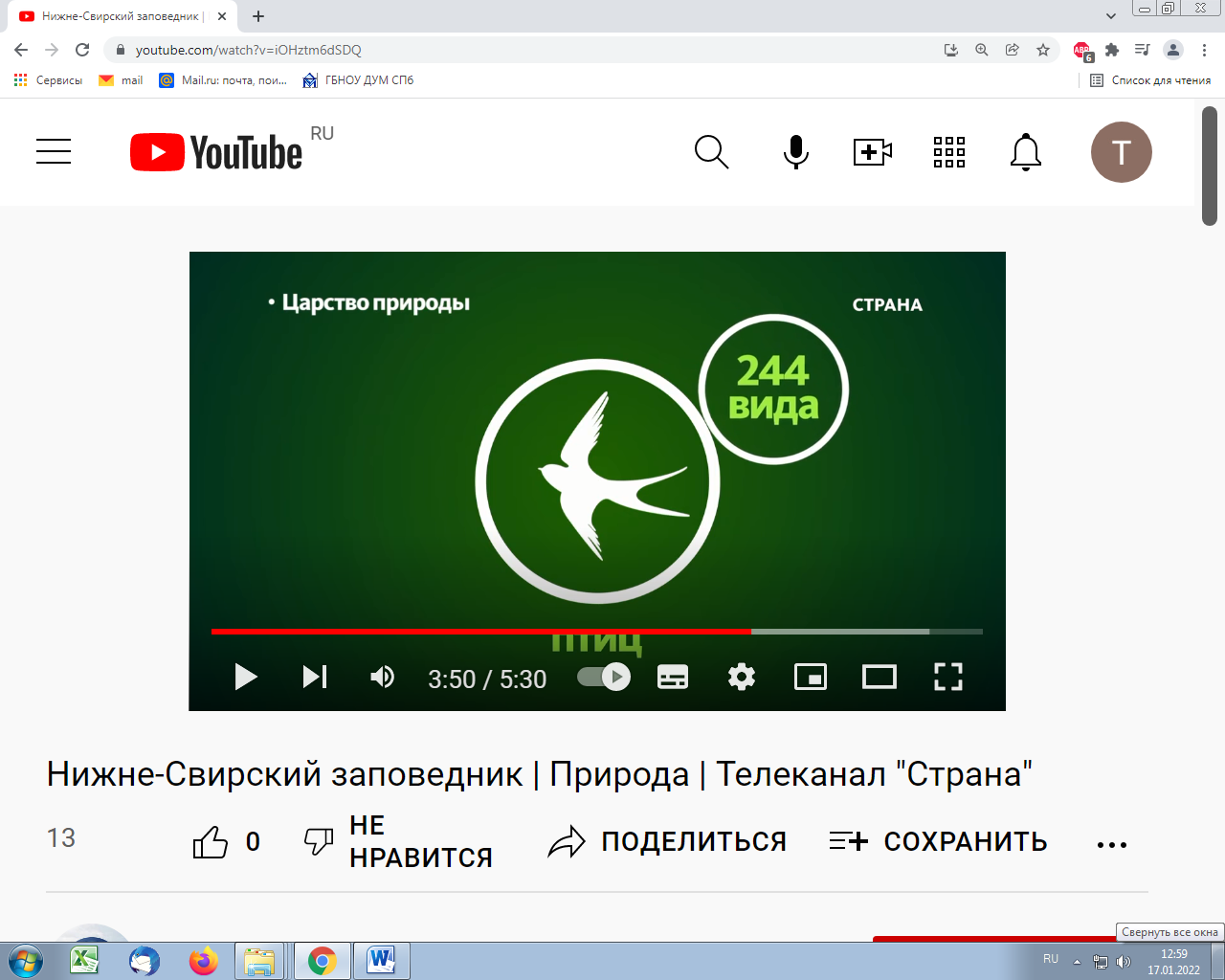 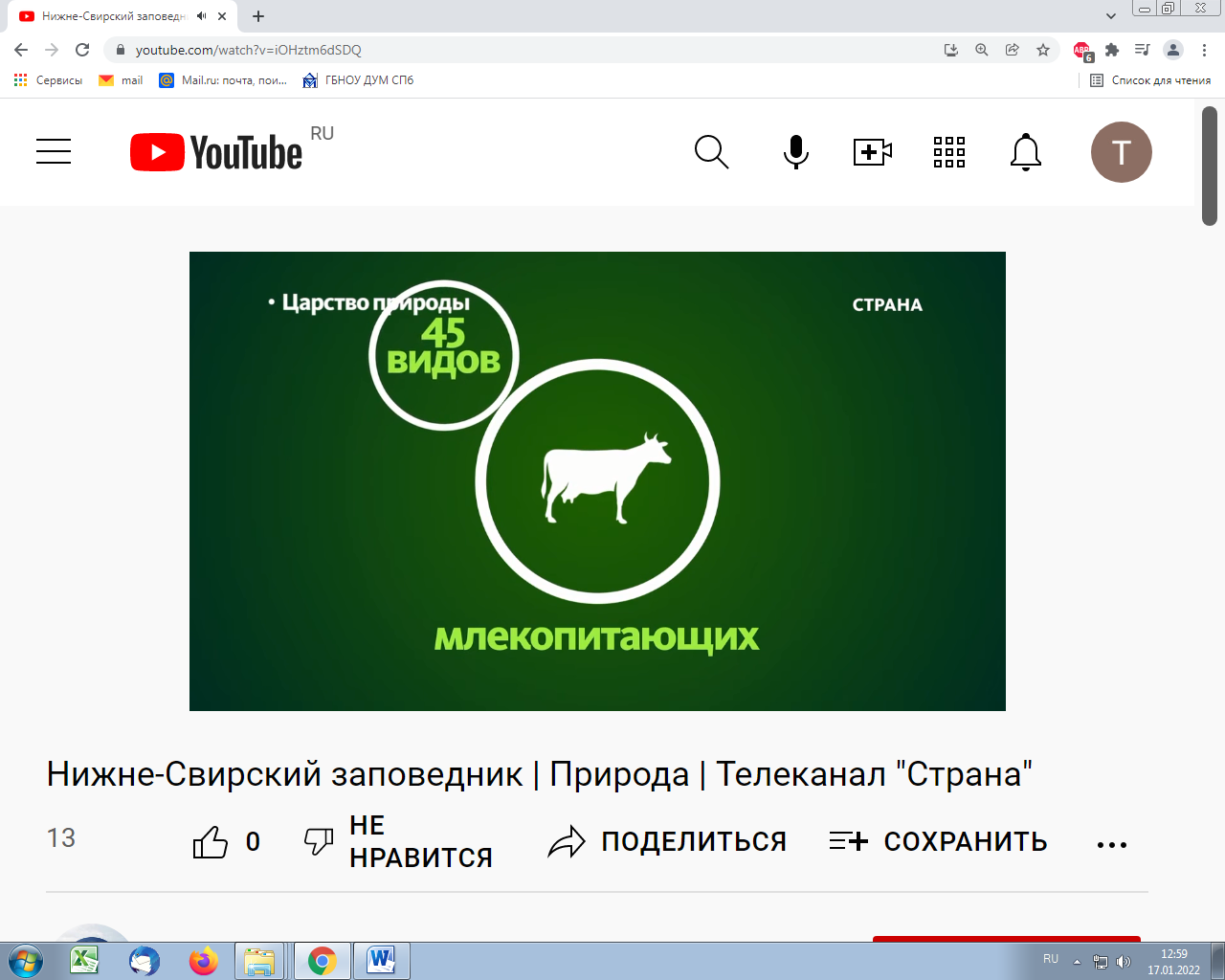 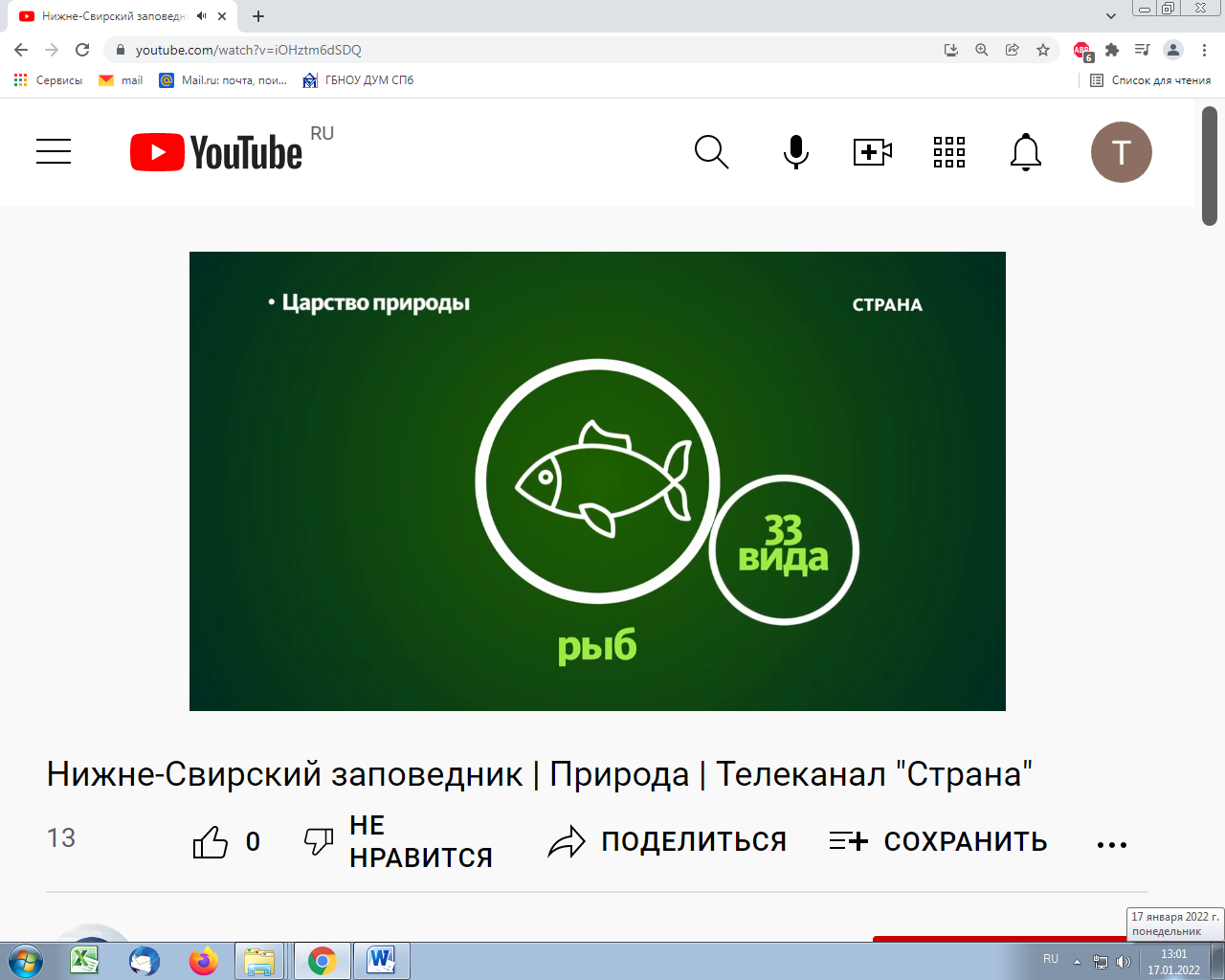 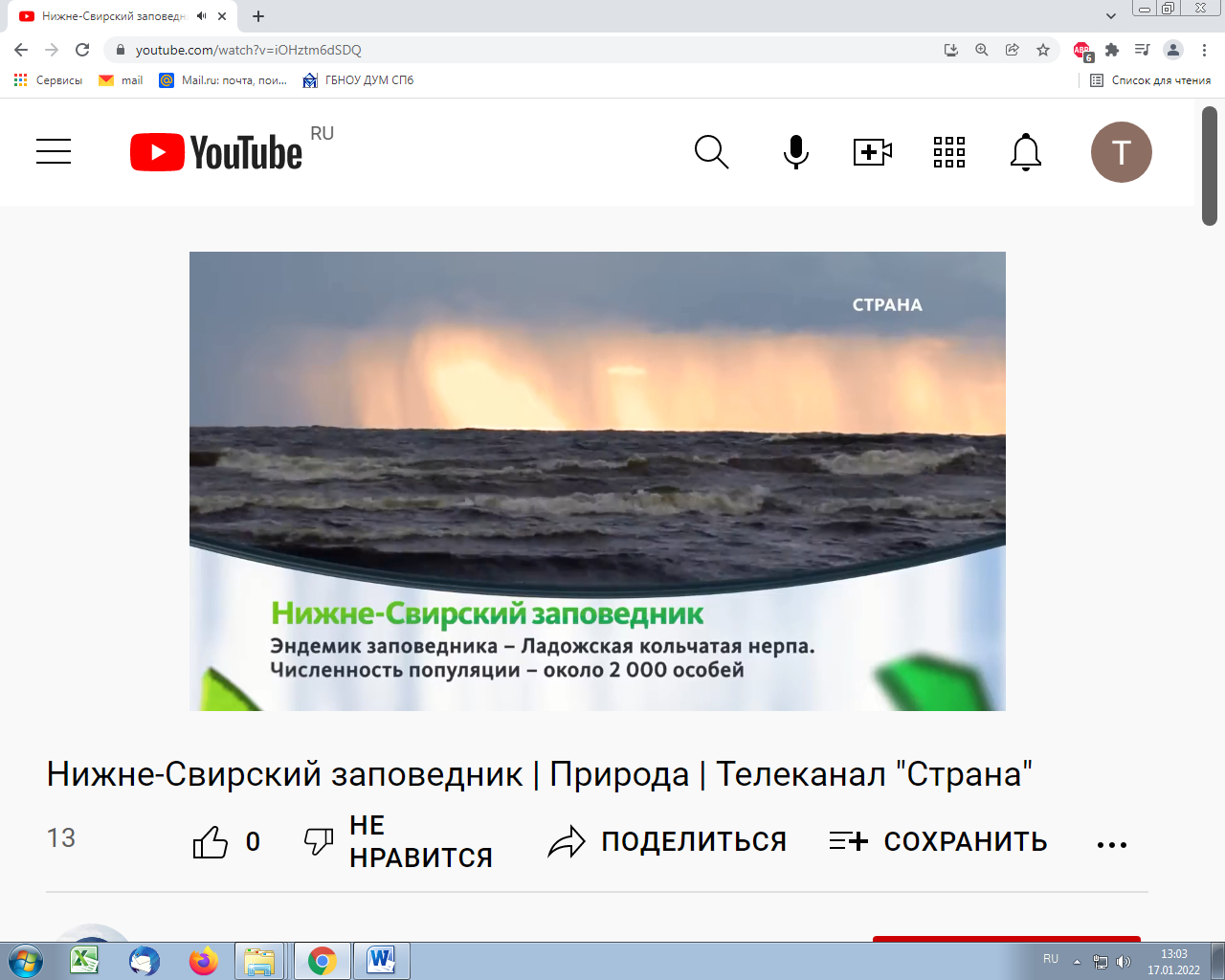 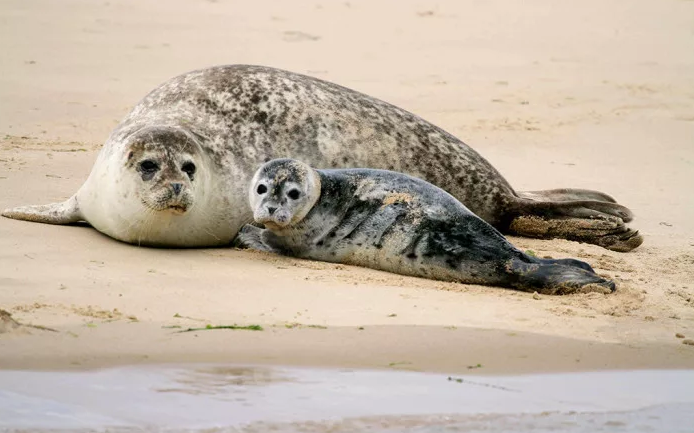 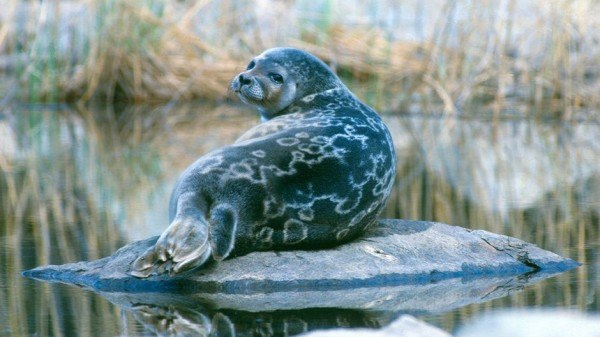 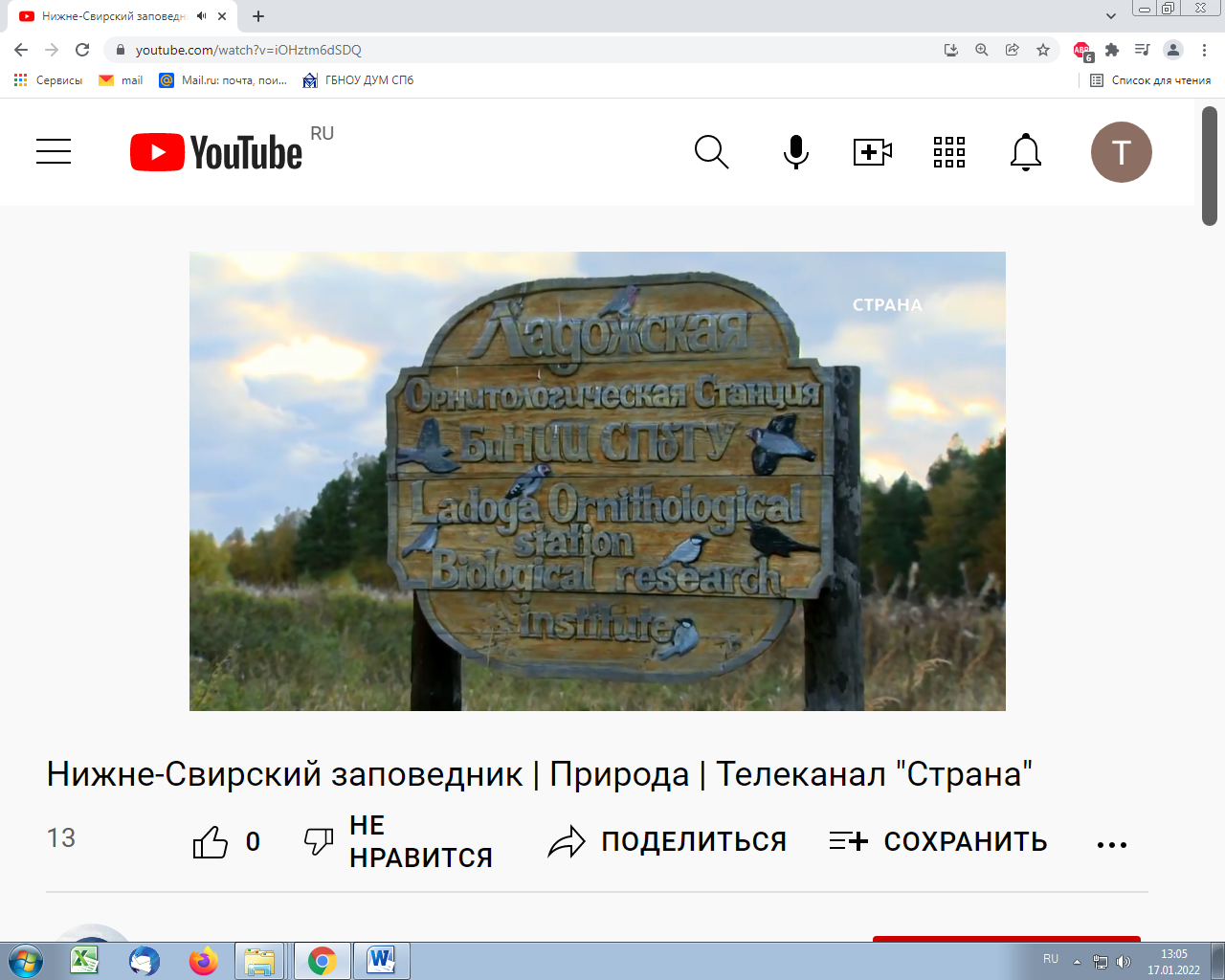 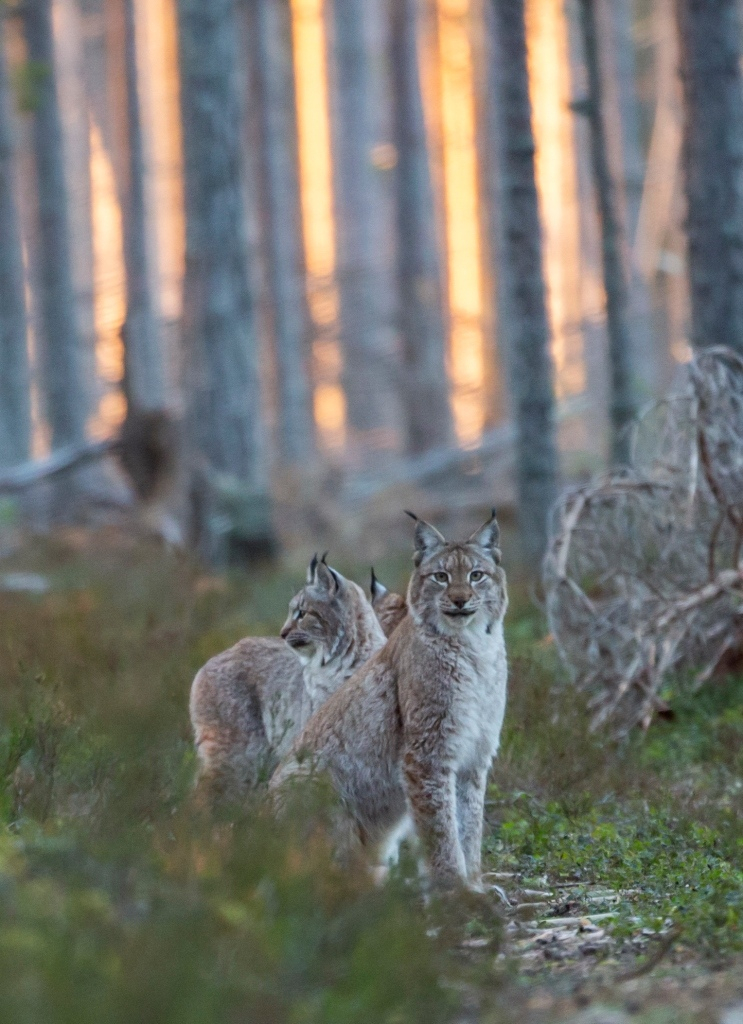 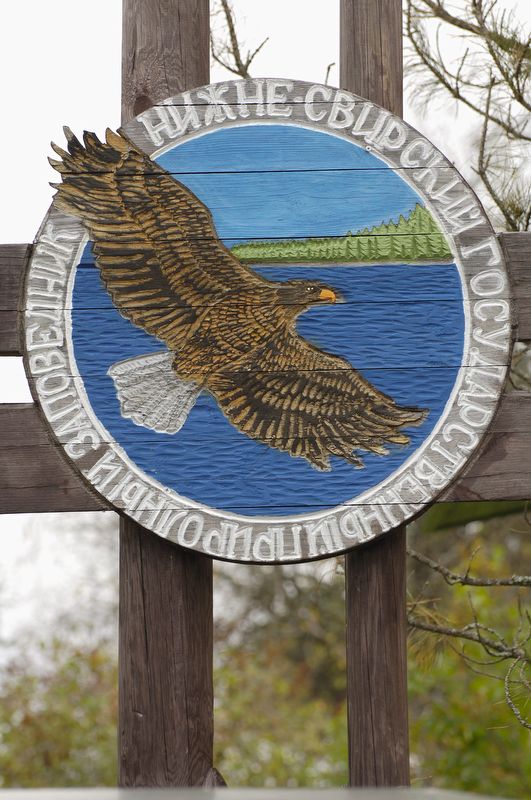 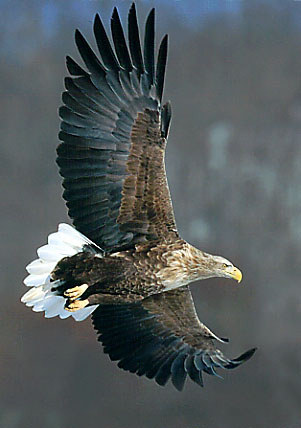 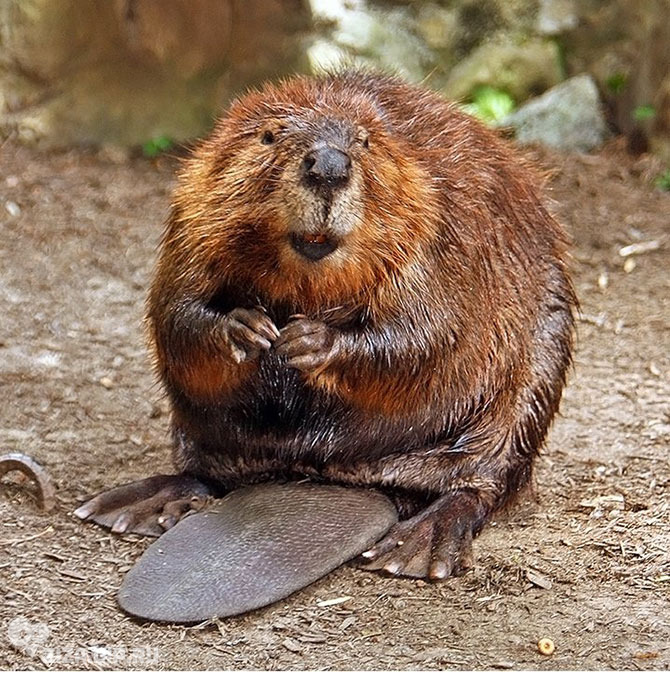 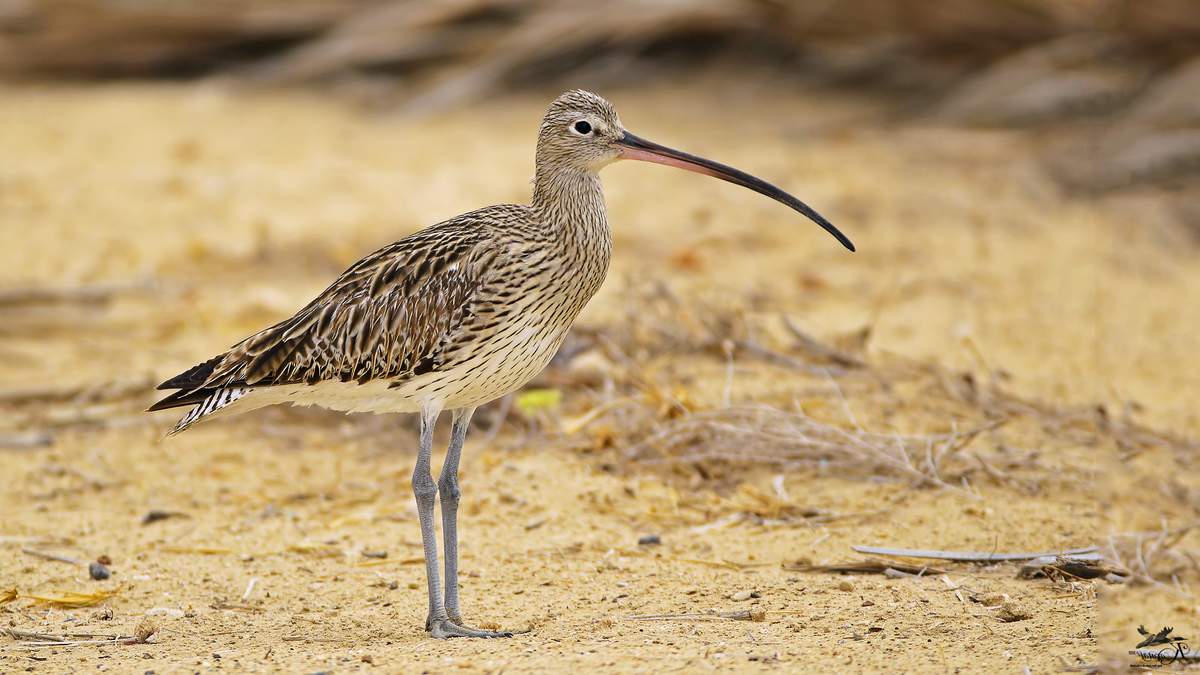 